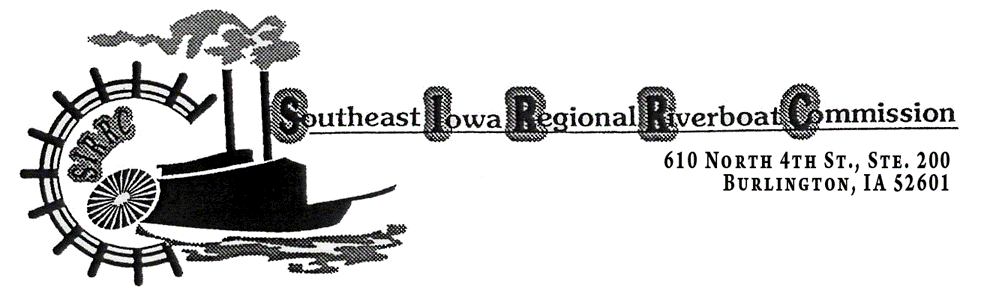 ANNUAL MEETINGSOUTHEAST IOWA REGIONAL RIVERBOAT COMMISSIONTuesday, January 22, 2019 at 4:45 p.m.Quality Inn & Suites6169 REVE court, Ft. Madison, Ia 52627santa fe room	AGENDACall to Order/IntroductionsComments from AudienceApproval of Minutes of October 17th, 2017 meetingTreasurer’s ReportApprove Outstanding ExpensesBalance of Funds ReportsCatfish Bend Casinos L.C. ReportLetters of Appointment from Entities
2018 Audit Election of OfficersIndividual License Renewal
 Other BusinessAdjournmentNext meeting:  Regular Meeting April 23, 2019, at Quality Inn & Suites.